Öğrt. Elm. İclal KARDIÇALIDate/Signature: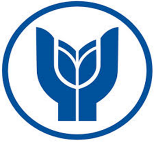 T.C.YAŞAR ÜNİVERSİTESİFaculty of Human and Social SciencesDepartment of English Language and Literature2019-2020 FallENGL 1030: Creation Myths in Music and World LiteratureGrading Criteria for Presentations (15%) T.C.YAŞAR ÜNİVERSİTESİFaculty of Human and Social SciencesDepartment of English Language and Literature2019-2020 FallENGL 1030: Creation Myths in Music and World LiteratureGrading Criteria for Presentations (15%) T.C.YAŞAR ÜNİVERSİTESİFaculty of Human and Social SciencesDepartment of English Language and Literature2019-2020 FallENGL 1030: Creation Myths in Music and World LiteratureGrading Criteria for Presentations (15%) Student Name/ Last NameEvaluation CriteriaFull PointsStudent’s Performance Students present their subject matter in two’s, taking turns 10Their research level and creativity in presentation30Content30Oral Expression in English30TOTAL100SPECIFIC COMMENTS: SPECIFIC COMMENTS: SPECIFIC COMMENTS: 